Local Control Accountability Plan (LCAP) SummaryDuring the 2013-2014 school year the state of California made some major changes to the way funding is allocated to school districts and how the state supports under-performing schools. Previously the Local Control Funding Formula (LCFF) had three funding components: base, supplemental and concentration funds. LCFF emphasized equity across school districts and then provided additional funding (supplemental and concentration funds) for targeted, disadvantaged students: English learners, foster youth and low-income students.The new funding formula results in more flexibility for school leaders, but with the requirement of a Local Control Accountability Plan (LCAP). This plan was designed by the state to address priority areas each district must implement and monitor.The LCAP is an important tool that enables Julian Charter School to map out a plan to support our families and students and measure our progress. We created the LCAP based on information gathered from staff, parents and students during our our WASC review and through surveys and Advisory Council Meetings. This allows us to target key priorities from various perspectives that will help improve student achievement and prepare our students to graduate high school ready for college or a career.We encourage and appreciate your input. Please go to Parent Feedback for Manzanita LCAP to submit your ideas about our LCAP. All feedback will be considered as we review our LCAP throughout the year. If you would like to view the full LCAP and budget overview please click here: Manzanita LCAP.Thank you for your support and involvement! Identified Priority Areas of Need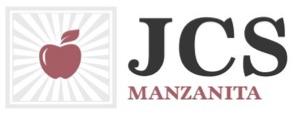  Sheryl McKay, Principal5300 Jackson Dr. • La Mesa, CA 91942760-765-5500 • www.manzanita.jcs-inc.org/Goal 1: Academic AchievementIdentified Need:- Improve student ability to generalize reading, writing and speaking skills across a variety of disciplines.- Increase student ability to think mathematically, critically, and flexibly. 			Goal 2: College & Career ReadinessIdentified Need:- Promote college & career readiness skills- Increase the number of students who are a-g readyGoal 3: Health, Wellness & SafetyIdentified Need: - Promote a well-balanced, healthy lifestyle.- Create a safe environment to promote student engagement and achievement.